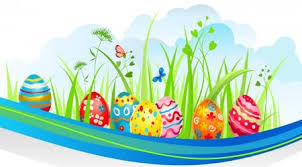                                      UČIVO TŘÍDY  II. A                                     TÝDEN 29. 3. 2021 – 2. 4. 2021Český jazyk K on-line výuce: (doma žáci, kteří se hodiny nezúčastní)- UČ.  str. 82 – ústně- PS str. 48 cv. 2, str. 49 cv. 3, str. 50 cv. 1- PS – str. 48 cv. 1, str. 49 cv. 1- PL – v týdnu bude vložen na „Pyžamu“PsaníPísanka str. 11ČteníVlastní výběr Čítanka str. 100 – Den malovaných vajíček             str.  102 / 103 – vlastní výběr              		    
MatematikaK on-line výuce: (doma žáci, kteří se hodiny nezúčastní)- UČ. str. 56 – ústně - PS - str. 32 cv. 1, 2           str. 33 cv. 1 - PS – str. 31 cv. 4          str. 32 cv. 3- Početníček – str. 44 cv. 1 PrvoukaK on-line výuce: (doma žáci, kteří se hodiny nezúčastní)- UČ. str. 42 - ústně- PS - str. 48Odkazy k on-line procvičování budou vloženy na „Pyžamu“. 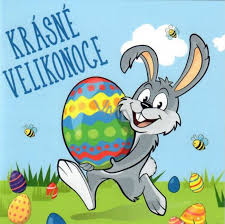  Přeji příjemný týden                                           Terezie Gřundělová       	